DILWYN PARISH COUNCILClerk – Gwilym RipponEmail: DilwynParishCouncil@mybtinternet.comMembers of Dilwyn Parish Council are summoned to attend an Ordinary Meeting of the Parish Council on Tuesday 5th June 2018 at 7.30pm at St Mary’s Parish School, Dilwyn AGENDA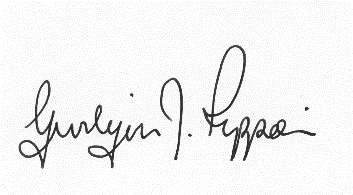 Gwilym J. Rippon, FSLCC, Cert He CegClerk to the Parish Council Agenda No.Agenda itemTo receive apologies. To receive declarations of interest.To receive any written requests for dispensations (if any). To receive the police report (if any).To receive the ward councillor’s report (if present).To receive questions from members of the publicTo approve the minutes of the last Parish Council meeting held on Tuesday 1st May 2018Information arising from the minutes.Correspondence received To review the new standing orders Financial matters.To receive the bank balances for the end of May 2018To receive the internal auditors reportRequest from the Dilwynner for a grant of £500.00p To discuss and decide invoices for payment as per scheduleHighways matters.Balfour Beatty.Work for lengthsmanPlanning181707Application for an extension to an existing stock building to cover amanure storage area and open cattle loading area at – Tibhall Broxwood, Leominster, Herefordshire HR6 9JR181704Application for a bay extension to an existing agricultural storagebuilding and an infill cover to an existing open silage pit at – Tibhall Broxwood, Leominster, Herefordshire HR6 9JRTo discuss the village, clean upUpdate on Litterbins and grit binsUpdate on the Neighbourhood PlanTo discuss the premises licence Items for the next agenda.The CrownUpdate from the Crown Public HouseTo ratify decisions made between meetings re new managers Date and time of next meeting.